08 июня 2020 года                                                                                            № 10/47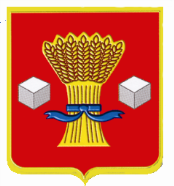 СВЕТЛОЯРСКАЯ РАЙОННАЯ ДУМА ВОЛГОГРАДСКОЙ ОБЛАСТИРЕШЕНИЕПринято Светлоярскойрайонной Думой 08.06.2020 Руководствуясь Уставом Светлоярского муниципального района Волгоградской области, Положением о порядке формирования, ведения и обязательного опубликования Перечня муниципального имущества Светлоярского муниципального района Волгоградской области, свободного от прав третьих лиц, предназначенного для предоставления во владение и (или) пользование субъектам малого и среднего предпринимательства,  организациям, образующим инфраструктуру поддержки субъектов малого и среднего предпринимательства, утвержденным решением Светлоярской районной Думы Волгоградской области от 20.12.2017 № 60/300, Светлоярская районная Думар е ш и л а:	1. Внести изменения в решение Светлоярской районной Думы Волгоградской области от 26.10.2017 № 57/290 «Об утверждении Перечня  муниципального имущества Светлоярского муниципального района Волгоградской области, предназначенного для предоставления в пользование субъектам малого и среднего предпринимательства и организациям, образующим инфраструктуру поддержки субъектов малого и среднего предпринимательства», изложив Приложение в новой редакции (прилагается).2. Настоящее решение вступает в силу с момента его подписания и подлежит официальному опубликованию.Председатель СветлоярскойГлава Светлоярскогорайонной Думымуниципального района_________________Н.И. Думбрава________________Т. В. Распутина